В рамках реализации программы «Мир – здоровый посёлок» в Мирской горпоселковой библиотеке в 1 квартале 2020 года проведено заседание любительского объединения для пожилых людей “Золотые годы”.Встреча была организована в форме круглого стола под названием “Люди пожилые, сердцем молодые”. Участники объединения – женщины, делились народными рецептами от старения, полезными советами как вести здоровый образ жизни.Для подростков проведён час открытого диалога «Курение или здоровье?».  Библиотекари рассказали о вредном влиянии табачного дыма на организм человека и развитии никотиновой зависимости, познакомили с фактами, свидетельствующими о вреде курения. 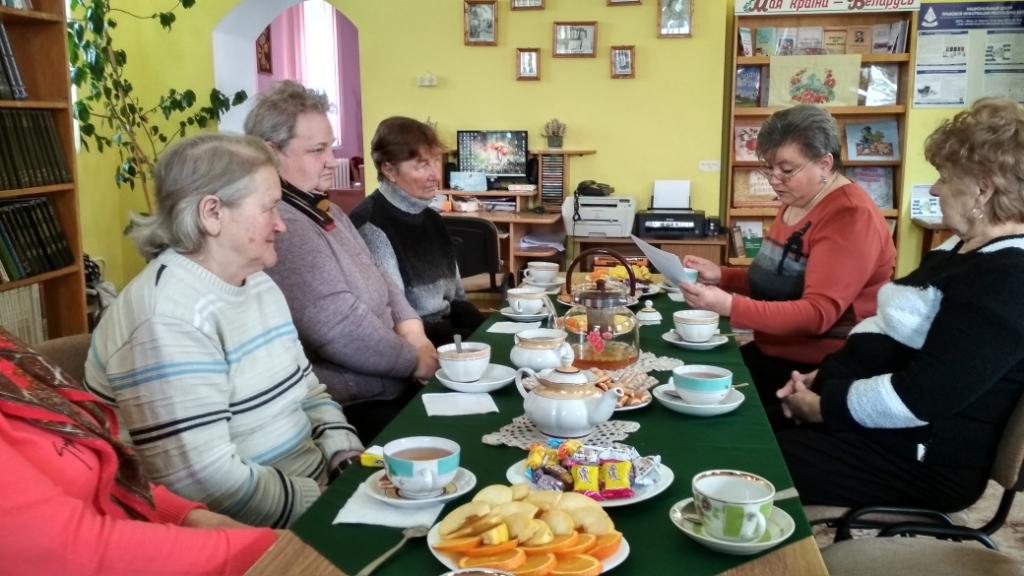 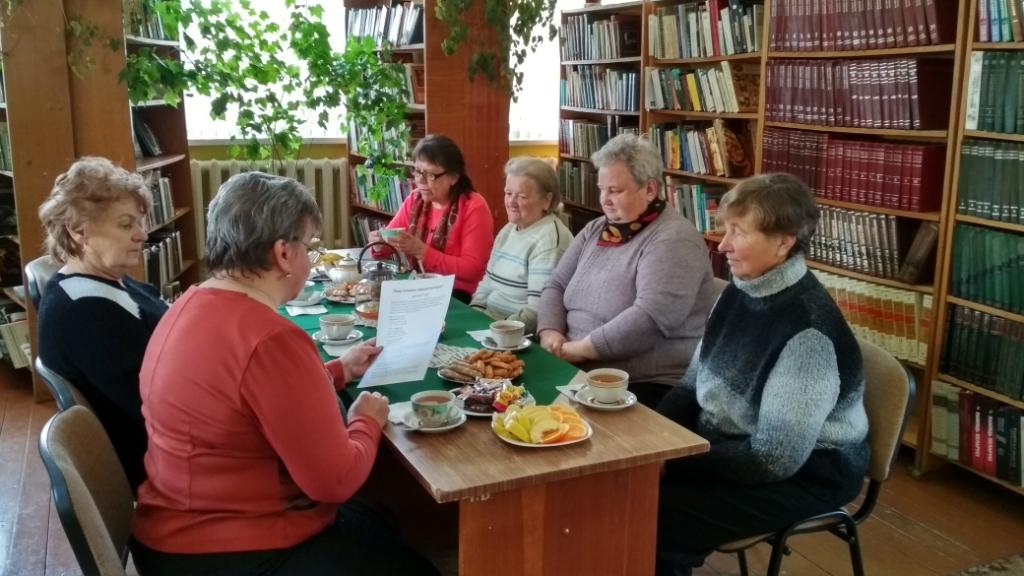 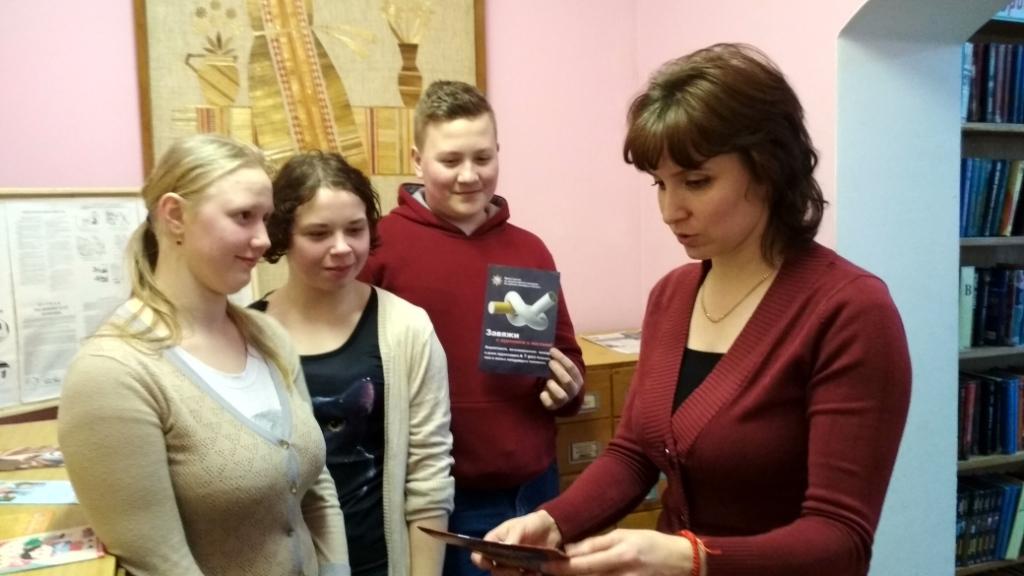 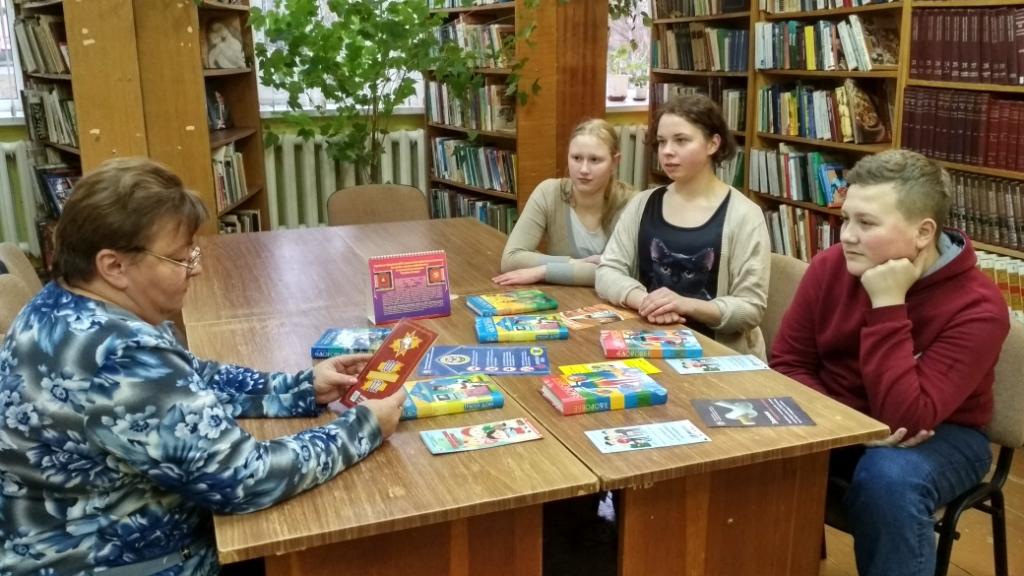 